МИНИСТЕРСТВО СЕЛЬСКОГО ХОЗЯЙСТВА И ПРОДОВОЛЬСТВИЯ 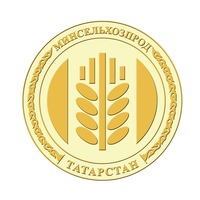 РЕСПУБЛИКИ ТАТАРСТАНДля аграриев Татарстана разработана новая программа льготного лизинга без первоначального взносаОдним из ключевым механизмов господдержки технической модернизации АПК, реализуемых Минсельхозпродом РТ, является льготный лизинг, который позволяет аграриям приобретать современную сельхозтехнику и оборудование на наиболее привлекательных условиях. При поддержке Минсельхоза России АО «Росагролизинг» с 6 апреля по 1 июня 2020 года запустило специальное антикризисное предложение для сельхозтоваропроизводителей, предусматривающее возможность применения отсрочки по основному долгу до 1 года.Мера направлена на поддержку татарстанских аграриев, на которых возложена задача обеспечения продовольственной безопасности республики и успешного проведения весенних полевых работ в текущей экономической и эпидемиологической ситуации.По условиям специального предложения сельхозпроизводители могут приобрести в лизинг сельхозтехнику и оборудование без выплаты первоначального взноса с сохранением льготной ставки от 3%. Кроме того, в полном объеме сохраняются все скидки и акции от производителей, срок действия договора лизинга пропорционально увеличен. Для принятия решения по сделке необходимо всего 3 документа, а рассмотрение заявки осуществляется за 8 часов. Спецпредложение призвано сделать еще доступнее программы обновления парка техники для различных категорий сельхозпредприятий.Более подробную информацию об участии в программе можно получить в отделе инженерно-технического обеспечения АПК министерства по телефону (843)221-76-61 или на сайте www.rosagroleasing.ru.Татарская версия новости: http://agro.tatarstan.ru/tat/index.htm/news/1723029.htmПресс-служба Минсельхозпрода РТ